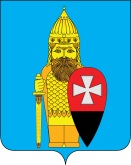 СОВЕТ ДЕПУТАТОВ ПОСЕЛЕНИЯ ВОРОНОВСКОЕ В ГОРОДЕ МОСКВЕ РЕШЕНИЕ20.11.2019г. № 03/04О согласовании адресного перечня объектов дорожного хозяйствапоселения Вороновское, подлежащихнанесению дорожной разметке в 2020 годуВ соответствии с Законом города Москвы от 06.11.2002г. № 56 «Об организации местного самоуправления в городе Москве», Уставом поселения Вороновское, в целях повышения качества содержания объектов дорожного хозяйства на территории поселения Вороновское; Совет депутатов поселения Вороновское решил:1. Согласовать адресный перечень объектов дорожного хозяйства поселения Вороновское, подлежащих нанесению дорожной разметке в 2020 году (приложение).2. Опубликовать настоящее решение в бюллетене «Московский муниципальный вестник» и разместить на официальном сайте администрации поселения Вороновское в информационно - телекоммуникационной сети «Интернет».3. Контроль за исполнением настоящего решения возложить на главу поселения Вороновское Царевского Е.П.Глава поселение Вороновское                                                                   Е.П. ЦаревскийПриложениек решению Совета депутатовпоселения Вороновское в городе Москвеот 20.11.2019г. № 03/04Адресный перечень объектов дорожного хозяйства поселения Вороновское, подлежащих нанесению дорожной разметке в 2020 году №п/пНаименование объекта дорожного хозяйства1дорога п. ЛМС от столовой до пожарного ДЭПО2дорога п. ЛМС до МБУ «ДК» «Дружба»